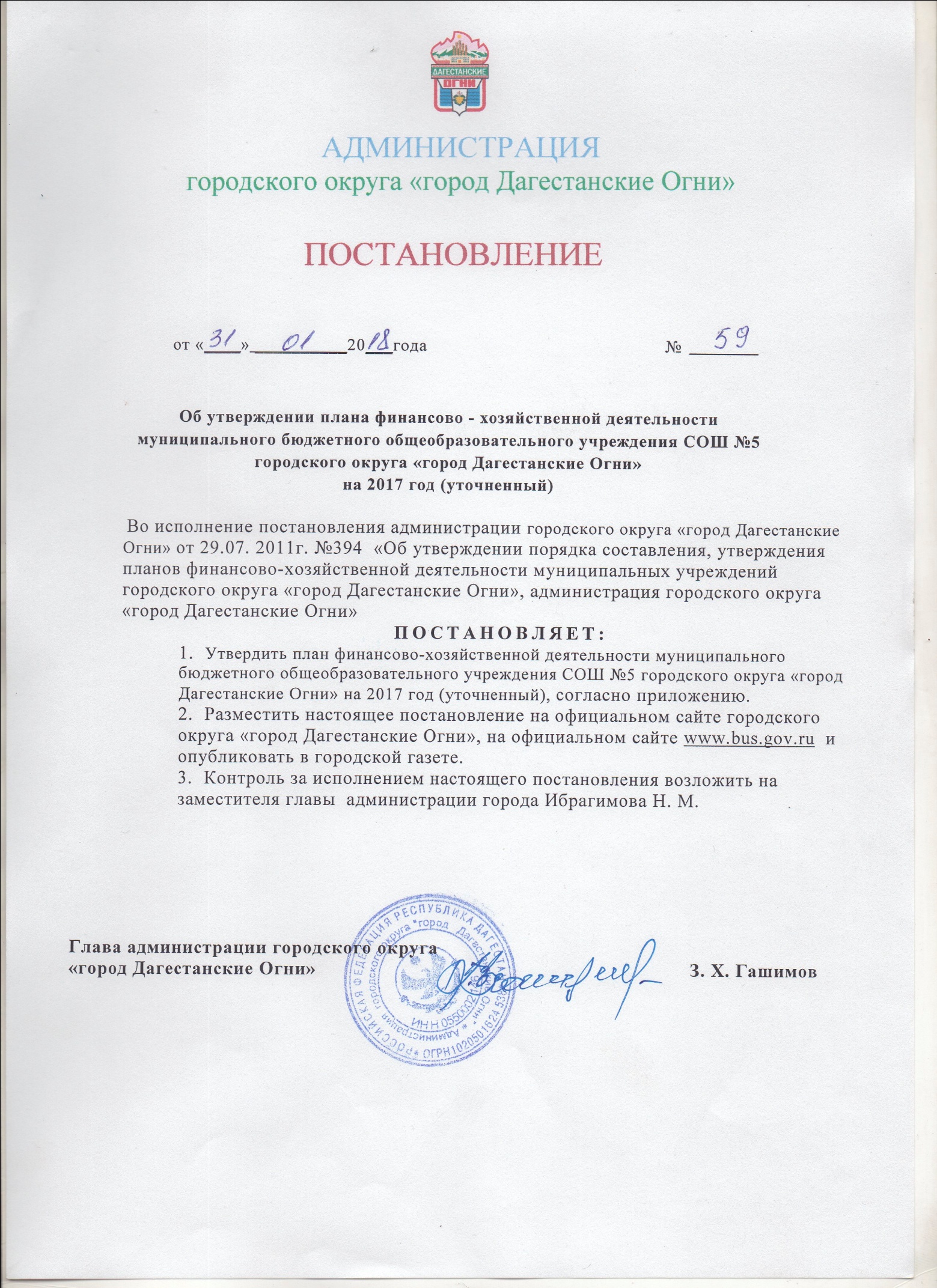                                                                                                                         Утверждаю                                                                                                                  Глава администрации                                                                                                                  городского округа                                                                                                               «город Дагестанские Огни                                                                                                             ____________З. Х. Гашимов                                                                                                           «____» ___________20___г  №_____ПЛАН ФИНАНСОВО-ХОЗЯЙСТВЕННОЙ ДЕЯТЕЛЬНОСТИМуниципального бюджетного  общеобразовательного учреждения «Средняя общеобразовательная школа №5» городского округа «город Дагестанские Огни»на  2017 год (уточненный) 1.Общая характеристика учреждения  2. Сведения о деятельности  бюджетного учреждения   2.1. Основные цели учреждения. Муниципальное бюджетное общеобразовательное учреждение «Средняя общеобразовательная школа №5» городского округа «город Дагестанские Огни». Образовательное учреждение осуществляет свою деятельность в соответствии с предметом и целями деятельности, определенными в соответствии с законодательством РФ и Республики Дагестан, Уставом МБОУ СОШ №5 городского округа «город Дагестанские Огни», путем выполнения работ, оказания услуг в сфере образования. Основными целями деятельности Образовательного учреждения являются:-формирование общей культуры личности обучающихся на основе усвоения обязательного минимума содержания общеобразовательных программ, их адаптация к жизни в обществе;-создание основы для осознанного выбора и последующего освоения профессиональных образовательных программ;-воспитание гражданственности, трудолюбия, уважения к правам и свободам человека, любви к окружающей природе, Родине, семье;-формирование здорового образа жизни.2.2. Виды основной деятельности учреждения.Основными видами деятельности Образовательного учреждения являются:- реализация образовательных программ начального общего, основного общего,  среднего (полного) общего образования;- реализация образовательной программы дошкольного образования; Образовательное учреждение вправе осуществлять приносящую доход деятельность лишь постольку, поскольку это служит достижению целей, ради которых оно создано, и соответствующую этим целям, при условии, что такая деятельность указана в Уставе.Образовательное учреждение вправе осуществлять следующие виды деятельности, не являющиеся основными видами деятельности: изучение отдельных дисциплин сверх часов и программ, предусмотренных учебным планом; курсы по подготовке обучающихся к поступлению в образовательные учреждения; курсы по обучению пользованию компьютерными технологиями; организация и проведение предметных олимпиад, конкурсов с учащимися других образовательных учреждений, в том числе с использованием «Интернет – сети»;создание кружков, студий, групп, факультативов, лабораторий, творческих объединений по программам дополнительного образования детей;создание кружков по обучению различным видам деятельности; создание групп по укреплению здоровья;2.3. Перечень разрешительных документов, на основании которых учреждение осуществляет свою деятельность. Устав муниципального бюджетного общеобразовательного учреждения «Средняя общеобразовательная школа №5» городского округа «город Дагестанские Огни»;Лицензия серии РО  №013140, регистрационный №5361,  выдана министерством образования и науки Республики Дагестан 21.10.2011г; свидетельство о государственной аккредитации  АА 119977, регистрационный №3563, выдано министерством образования, науки и молодежной политики Республики Дагестан 17.012008г; свидетельство о государственной регистрации права на здание школы от 10.08.2011 г. серия 05-АА № 4268623. Категория потребителей услуг.   Потребителями услуг по реализации образовательных программ начального общего, основного общего,  среднего (полного) общего образования МБОУ СОШ №5 городского округа «город Дагестанские Огни»являются несовершеннолетние граждане в возрасте шести лет шести месяцев до 18 лет при отсутствии противопоказаний по состоянию здоровья. 4. Общая характеристика учреждения.          Количество обучающихся в МБОУ СОШ №5 городского округа «город Дагестанские Огни» на 01.09.2016 г. – 366 человек.  Функционирует  17  классов- комплектов.     В  учреждении  работает   44  педагога,   из  них имеют: высшую квалификационную категорию имеют-  14 учителей, 1 квалификационную категорию  –  15 человек, без квалификационной категории  – 15  человек, с высшим  профессиональным образованием  – 35 человек, со средним профессиональным образованием – 9 человек. Материально-техническая база образовательного учреждения формируется согласно уровню подготовки специалистов в соответствии с требованиями федеральных государственных образовательных стандартов по профессии, а также  обеспечивает охрану жизни и здоровья учащихся.5.   Показатели финансового состояния учреждения6.Показатели по поступлениям и выплатам учреждения 01.01.2017г.  7. Перечень мероприятий по повышению эффективности деятельности на 2018 год.1.     Оптимизация количественной структуры персонала.2.     Повышение уровня квалификации сотрудников. 3.     Повышение зарплаты сотрудникам.   4.     Проведение  социологических исследований в целях проверки соответствия требований к подготовке специалистов и уровня образования в школе согласно  современным потребностям и тенденциям общества, а также  состоянию рынка образовательных услуг.  5.     Улучшение материально-технической базы и программного обеспечения.6.   Выполнение мероприятий по повышению энергоэффективности. Директор МБОУ СОШ №5 городского округа «город Дагестанские Огни»                                     И. Т. КурбановНачальник  М К У «ЦБ»                                                                                  городского округа «город Дагестанские Огни»                                    В.У. Курбанов«_____» _________________20____г.Полное наименование бюджетного образовательного учреждения:Муниципальное бюджетное общеобразовательное учреждение «Средняя общеобразовательная школа №5» городского округа «город Дагестанские Огни»Краткое наименование учреждения:МБОУ СОШ №5 городского округа «город Дагестанские Огни»Юридический адрес:368670, Республика Дагестан, г. Дагестанские Огни, ул. Революции 9 бОсновной государственный регистрационный номер1030501621358Почтовый адрес368670, Республика Дагестан, г. Дагестанские Огни, ул. Революции 9 бТелефон учреждения89064824837Адрес электронной почтыibragimkurbanov@yandex.ruФ.И.О. руководителя учреждения, телефонКурбанов Ибрагим ТюменовичФ.И.О. нач. МКУ «ЦБ» Курбанов Виталий УсмановичОсновной государственный регистрационный номер (ОГРН),дата государственной регистрации, наименование регистрирующего органа1030501621358, 21 ноября 2011 года, Межрайонная инспекция Федеральной налоговой службы №4 по Республике ДагестанИНН/КПП(номер налогоплательщика, причина постановки на учет в налоговом органе)0550004009/055001001Код по ОКВЭД  (вид деятельности)80.21.2Код по ОКПО80432570Код ОКФС (форма собственности) 14Код ОКАТО (местонахождение)82408000000Код ОКОПФ (организационно-правовая форма)20903Код ОКОГУ (орган управления)4210007Наименование показателейСумма на 1 декабря  отчетного года,  тыс. руб.Сумма  на последнюю отчетную дату. Предшествующую дате составления плана, тыс. руб.01.01.2017,123 1.Нефинансовые активы, всего21539из них: 1.1. недвижимое  имущества, всего:12345в том числеОстаточная стоимость недвижимого имущества6916  1.2  особо ценное движимое имущество, всего. Остаточная  стоимость особо ценного движимого имущества 2 .Финансовые активы, всегоИз них:2.1     Дебиторская задолженность  по доходам 2.2    Дебиторская задолженность  по  расходам   3.    Обязательства, всегоИз них:3.1 Просроченная  кредиторская задолженностьНаименование показателяКод бюджетной классификации и операции сектора государственного управлениявсегоВ том числеВ том числеВ том числеВ том числеНаименование показателяКод бюджетной классификации и операции сектора государственного управлениявсегоПо лицевым счетам, открытым в органах осуществляющих ведение лицевых счетов учреждений (муниципальные)По счетам открытым в органах, осуществляющих ведение лицевых счетов учреждений (республиканские)По лицевым счетам, открытым в органах осуществляющих ведение лицевых счетов учреждений (федеральные)По лицевым счетам, открытым в органах осуществляющих ведение лицевых счетов учреждений ( по приносящей доход деятельности) Остаток средств 118Поступления, всего15715,4в том числе:Субсидии на выполнение государственного задания15715,4целевых субсидийбюджетные инвестицииПоступления от оказания бюджетным учреждение (подразделением) услуг (выполнения работ),представление которых для физических и юридических лиц осуществляется на платной основе ,всего  том числеУслуга № 1Услуга № 2Поступления от иной приносящей доход деятельности, всегов том числеРодительская плата за содержание детей в группах кратковременного содержания в муниципальных образовательных учрежденияхРодительская плата за содержание детей в  в муниципальных дошкольных образовательных учрежденияхРодительская плата за питание детей в муниципальных общеобразовательных учрежденияхСпонсорская помощьПоступления от реализации б/у материаловВыплаты, всего:  15831      в том числеОплата труда и начисления на выплаты по оплате труда, всего  13776,8из нихЗаработная плата111  10447,2Прочие выплатыНачисления на выплаты по оплате труда119    3329,6Оплата работ , услуг, всегоиз них:Услуги связиТранспортные услугиКоммунальные услуги244      877Арендная плата за пользование имуществомРаботы, услуги по содержанию имущества225Прочие работы, услуги244      322,8Безвозмездные перечисления организациям, всегоиз них :Безвозмездные перечисления организациямСоциальное  обеспечение ,всегоиз них:Пособия по социальной помощи населениюПенсия, пособия, выплачиваемые организациями сектора управленияПрочие услуги290Прочие расходы852       365,5Прочие расходы853        17,4Прочие расходы851      311,3Прочие расходы831        36,8Поступления нефинансовых активов, всегоиз них:Увеличение стоимости основных средствУвеличение стоимости нематериальных активовУвеличение стоимости непроизводственных активовУвеличение стоимости материальных запасов  244       488,9Поступление финансовых активов ,всегоиз них:Увеличение стоимости ценных бумаг, кроме акций и иных форм участия в капиталеУвеличение стоимости акций и иных форм участия в капиталеПланируемый остаток средств на конец планируемого годаСправочно:Объем публичных обязательств, всего